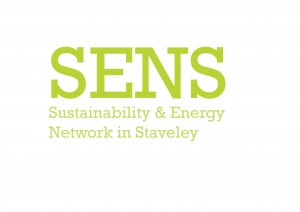 7th July 2021 Dear Sir/Madam, Planning Application 7/2020/5555 - Development of office / light industrial units with associated landscaping and parking, Land off Danes Road, Staveley I write on behalf of SENS – Sustainability & Energy Network in Staveley – which was established 12 years ago. Since then we have worked across a number of projects including home energy, travel and transport, and food. Around 100 people receive our monthly newsletter, and we are part of the Cumbria Sustainability Network linking with sustainability groups across Cumbria. We are particularly concerned about the impact of this development on Staveley in the context of the climate emergency. The Environment Agency has withdrawn their opposition following the latest redrawing of the boundary of the development.  The underground water catchment system seems plausible to the EA on paper.  How much evidence is there from other similar sites that this method works in practice? (Compaction, maintenance?)Apparently 80% of recent house sales in Cumbria are now for second homes (figures quoted by Tim Farron in parliament).  Few workers at this proposed light industrial site will be resident in Staveley.  Incoming/outgoing traffic will increase into the National Park.  This is contrary to all the other efforts to reduce traffic in the National Park.Liverpool has just lost World Heritage Status for new development on heritage waterfront.  UNESCO likely to take a dim view of this new development in a heritage location.Highway safety and loss of amenity.  Entrance and visibility splays result in loss of ten parking places.  Therefore 50% of Danes Road houses lose a parking place.  Only roadside parking available (Victorian houses) and these vehicles will park either east of site on north side of road, or west of site on south side of road.  Parking on both sides of the road already creates many near misses, and at least one collision in last two months. Dangerous for families getting children to and from vehicles.Increased traffic makes A591 junction at west end of village increasingly perilous.Parking is a village wide issue.  Once ANPR system is turned on in Mill Yard many more visitors will look for alternative parking spaces.  Already they are heading for west end of village and compromising parking amenity for residents.Long term affects.  All of the above will make Danes Road less attractive for families.  Since the 1860’s this has been housing for families.  On an average year about 10-12 children from Danes Road go to Staveley Primary School.  If houses are less attractive for families they will gradually become second homes.  This will compromise the school, the community, and local businesses.We trust that our comments will be taken into account when this application is considered.  Kind regards, Isobel Stoddart Isobel StoddartChairsenstaveley@gmail.com 